Publicado en Elche, Alicante el 02/01/2020 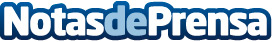 La Fundación Laboral de la Construcción estrena nuevas herramientas para la prevención de riesgos laboralesHan lanzado siete nuevos portales web para ayudar y dar información en materia de formación, información y asesoramiento técnicoDatos de contacto:Jhayber Works965 45 79 12Nota de prensa publicada en: https://www.notasdeprensa.es/la-fundacion-laboral-de-la-construccion Categorias: Nacional Recursos humanos Consumo Construcción y Materiales http://www.notasdeprensa.es